«Баланы оқытуда оның жүрегіне ең алдымен нақты бейне, сурет орнату керек».Мағжан ЖұмабаевЗеренді аудандық бастауыш сынып әдістемелік бірлестігіБАҒДАРЛАМА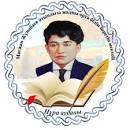 «Оқытудың заманауи әдістерін қолдану – сабақтың сәтті өтуінің кепілі». 2022-2023 оқу жылыӨткізу мерзімі: 3-ақпан, 2023 жыл Өткізу орны:  «М.Ғабдуллин атындағы мектеп -гимназиясы» КММ  Семинар 	қатысушылары: 	 Зеренді ауданының  бастауыш сынып  мұғалімдері Модератор:  Аудандық білім бөлімінің әдіскері Ошағанов Рустем Қойайдарович, аудандық ӘБ жетекшісі  Хамзина Бекзат Ибрашевна. Мақсаты:  сабақта заманауи оқыту әдістерін қолдана отырып, оқушылардың  жеке құндылықтарын қалыптастыру. Міндеттері:  бастауыш сынып тақырыптарын оқытуда кездесетін қиындықтарды шешу жолын анықтайды және қарастырады; сабақтың тиімді тұстары мен әлсіз тұстарын зерделейді. №Іс шараУақытыЖауаптылар1Семинарға келушілерді тіркеу10.00-10.10 Умурбекова Г.А.Бастауыш сынып мұғалімі2Мектеп призентациясы10.10-10.35Канимағанбетова Г.Ұ.3Қазақ тілі 4-сыныпТақырыбы: «Септік жалғауының емлесі».10.40-11.25Абдрахманова Жадыра СеркбаевнаПедагог -сарапшы«М.Ғадбуллин атындағы мектеп -гимназиясы» КММ4Математика 1-сыныпТақырыбы:«Есептер шығару» 10.40-11.25Авсилам ЛизаПедагог-сарапшы«М.Ғадбуллин атындағы мектеп -гимназиясы» КММ5 Қазақ тілі  3-сыныпТақырыбы: «Зат есімнің тәуелденуі».11.40-12.25Айтенова Бақытгүл Болатовна«Симферополь ауылының ЖОББ мектебі»  КММ6Әдебиеттік оқу 4-сынып Тақырыбы: «Алуан түрлі табиғат».11.40-12.25Әлиева Шұғыла ӨмірбекқызыПедагог -модераторЕскенжал ауылының негізгі мектебі7Шебер -сынып«Жаңа форматтағы ата-аналар жиналысы»12.30-12.50Зеренді ауылының №1 ЖОББ мектебі КММнің бастауыш сынып мұғалімі Ерғожина Алма Сартаевна Педагог-зерттеуші8Семинар  жұмысын қорытындылау, ұсынымдар жобасын қабылдау. Рефлексия12.50-13.30Аудандық ӘБ жетекшісіХамзина Б.И.